	     	Columbia Music School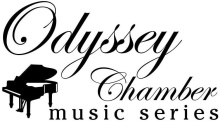 2022-2023 REGISTRATION FORMCheck classes you are taking:   Piano Ensemble   Theory   Chamber Music (Private)Student InformationName:  									Grade:	____ Age: 	        	       Last					First		Middle	Birth date:  		  Your instrument(s):					 Years Studied 		      Month - Date – YearSchool/Education: 					 Music Instructor (if any): 			 Guardian Information*       *By filling out this form, you are consenting CMS instructors to teach your child.Guardian(s):						         								Dr. / Mr. /  Mrs. / Ms.					Dr. / Mr. / Mrs. / Ms.Address:														Street Address					City		State	ZipPhone:															Cell						HomeE-mail:													Photo Release:I/We give permission for the Columbia Music School to take and use photos of my/our child for publicity purposes. Students will never be identified by name without your permission. Signature(s): 								  Date: 			  , 2022           GUARDIAN(S)Medical and Emergency InformationEmergency Contact Name:  						  Relationship: 		 Contact Phone Number(s):  										Name of Doctor:  											Hospital Preference: 					 Insurance Policy Number: 			Doctor's Phone: 					 Insurance Carrier: 				Member Number: 											Allergies/Medications/Medical Conditions: 																					I/We have medical, health or accident insurance for my/our child. 	 Yes   NoMinor Release Form: I/We give my/our permission for my/our child 				  to participate in all regular class and performance activities of the Columbia Music School programs. I/We give authorization to supervisory personnel of the Columbia Music School to consent to any medical attention, treatment, medication, surgery or hospital care rendered, upon the advice of a licensed physician, to my/our minor child while under the supervision of such supervisory personnel of the Columbia Music School.I/We fully release the Columbia Music School, its members, employees, and volunteers, of and from any and all responsibility, liability or both, for any and all bodily injuries, damages, or property damage or loss sustained by my/our child while participating in any planned activity of the Columbia Music School.This release does not apply to intentional acts or gross negligence on the part of any individual performing service for the Columbia Music School program in connection with any activity, but shall apply to all other bases of liability. I/We indemnify the Columbia Music School and each of its members, employees, and volunteers, and hold them harmless from all claims, suits, liabilities and actions of every kind and nature arising out of injuries to or the death of my/our child while participating in any planned activity of the Columbia Music School program and for any and all injuries, damages or both, occurring because of the negligent or intentional acts of my/our child while engaged in the activity or in transit to and from. Signature(s): 								  Relationship(s): 		GUARDIAN(S)Print Name:								  Date: 			  , 2022Private Teacher Information	       Check here if you do not study with anyone privately.Name of the private instructor:					         							    	   Dr. / Mr. /  Mrs. / Ms.					INSTRUMENT?Address:														Street Address					City		State	ZipPhone:															Home						CellE-mail:													I, 					, give permission to my student 				PRINT INSTRUCTOR’S NAME							        PRINT NAMEto take all or some (specify below) classes at the Columbia Music School.SIGNATURE								     DATEMy student is allowed to take:   Piano Ensemble   Theory   Chamber Music (Private)